2021 年 10 月2020 年度部门决算公开文本中共秦皇岛市山海关区委组织部 二〇二一年十月中共秦皇岛市山海关区委组织部2020 年度部门决算公开文本二〇二一年十月目录第一部分  部门概况一、部门职责二、机构设置第二部分 2020年部门决算情况说明一、收入支出决算总体情况说明二、收入决算情况说明三、支出决算情况说明四、财政拨款收入支出决算总体情况说明五、一般公共预算“三公 ”经费支出决算情况说明六、预算绩效情况说明七、机关运行经费情况八、政府采购情况九、 国有资产占用情况十、其他需要说明的情况第三部分  名词解释第四部分  2020年度部门决算报表一、部门职责一、党员和党组织建设主要职责：负责全区党组织建设；负责区委基层组织建设 联系会议党的牵头抓总工作；研究和提出党内生活制度建设的 意见；协调、规划和指导全区党员教育工作；主管党员的管理和发展工作；负责组织史征编工作。二、干部管理主要职责：负责区委管理干部及全区干部队伍管理、干部 培养选拔、干部调配、交流和安置对区委管理领导班子和领导 干部的考核工作， 以及全区干部考核工作的宏观指导和督导检 查；指导领导班子的思想作风建设；负责对全区组织部门干部监督工作的综合、协调和宏观指导。三、人才工作及人才队伍建设主要职责： 负责全区人才工作的综合协调、检查指导，负 责区管优秀人才的选拔管理；负责区级优秀人才、人才工作先 进单位及先进个人的评比表彰工作；负责人才工作的信息反馈 工作 ；负责全区人才信息库工作 ；会同有关部门做好优秀专 家、享受政府特贴人员、省市有突出贡献的中青年专家、市级优秀人才的推荐工作。四、组织事务管理主要职责：负责做好部机关文秘、信访、会议等工作的计划安排和管理；负责机关自身建设；负责新闻工作网宣与舆情监控、处置；组织系统信息化建设；负责指导全区组织系统的调研工作。二、机构设置从决算编报单位构成看，纳入 2020 年度本部门决算汇编  范围的独立核算单位（以下简称“单位 ”）共 1 个，具体情况如下：注：1、单位基本性质分为行政单位、参公事业单位、财政补助事业单位、经费自理事业单位四类。2、经费形式分为财政拨款、财政性资金基本保证、财政性资金定额或定项补助、财政性资金零补助四类。一、收入支出决算总体情况说明本部门 2020年度收、支总计（含结转和结余）642.24万元。因本部门为2020年度新增预算单位，没有2019年度决算数据。二、收入决算情况说明本部门 2020年度本年收入合计 627.27万元，其中：财政拨 款收入542.01万元， 占 86.4%；上级补助收入0万元， 占 0.0%； 事业收入0万元， 占 0.0%；经营收入0万元， 占0.0%；附属单位 上缴收入0万元， 占 0.0%；其他收入85.25万元， 占 13.6%。如图所示:图 1：收入决算构成情况三、支出决算情况说明本部门 2020年度本年支出合计 606.34万元，其中：基本支 出 511.57万元， 占 84.4%；项目支出 94.77万元， 占 15.6%； 上缴上级支出 0万元， 占 0.0%；经营支出 0万元， 占 0.0%；对附属单位补助支出 0万元， 占 0.0%。如图所示：图 2：支出决算构成情况（按支出性质）四、财政拨款收入支出决算总体情况说明（一）财政拨款收支与2019年度决算对比情况本部门2020年度财政拨款收支均为一般公共预算财政拨款， 其中本年收入627.27万元,因本部门为2020年度新增预算单位，没有2019年度决算数据。本部门 2020 年度财政拨款本年收入542.01万元,因本部门 为2020年度新增预算单位，没有2019年度决算数据。具体情况如下：1. 一般公共预算财政拨款本年收入542.01万元， 因本部门为2020年度新增预算单位，没有2019年度决算数据。本年支出 530.1万元， 因本部门为2020年度新增预算单位，没有2019年度决算数据。（二）财政拨款收支与年初预算数对比情况本部门2020年度一般公共预算财政拨款收入542.01万元， 完成年初预算的98.7%, 比年初预算减少7.28万元，决算数小于 预算数主要原因是人员调整；本年支出530.1万元，完成年初预 算的96.5%,比年初预算减少19.19万元，决算数小于预算数主要原因是人员调整及压减支出。本部门2020年度财政拨款本年收入542.01万元，完成年初 预算的98.7%, 比年初预算减少7.28万元，决算数小于预算数主 要原因是人员调整 ； 本年支出530.1万元 ， 完成年初预算的 96.5%, 比年初预算减少19.19万元，决算数小于预算数主要原因是人员调整及压减支出。具体情况如下：1. 一 般 公 共 预 算 财 政 拨 款 本 年 收 入 完 成 年 初 预 算 的 98 . 7% ， 比年初预算减少7.28万元，主要是人员调整；支出完 成年初预算的 96.5%， 比年初预算减少 19.19万元，主要是人员调整及压减支出。2. 政府性基金预算财政拨款本年收入完成年初预算的0.0%， 比年初预算增加0万元，主要是我部门无政府性基金预算财政拨款收入；支出完成年初预算的0.0%， 比年初预算增加0万元，主要是我部门无政府性基金预算财政拨款支出。（三）财政拨款支出决算结构情况。2020年度财政拨款支出530.1万元，主要用于以下方面：一般公共服务（类）支出386.95万元， 占73.0%；公共安全（类）支出0万元， 占0.0%；教育（类）支出0万元， 占0.0%；科 学技术（类）支出0万元， 占0.0%；社会保障和就业（类）支出 61.38万元， 占11.6%；卫生健康（类）支出45.14万元， 占8.5%； 农林水（类） 支出2.2万 元 ， 占0.4% ；住房保障（类）支出34.43万元， 占6.5%。图 3：财政拨款支出决算结构（按功能分类）（四）一般公共预算基本支出决算情况说明2020年度财政拨款基本支出438.32万元，其中：人员经费 396.77万元，主要包括基本工资116.42万元、津贴补贴73.73万 元、奖金15.43万元、绩效工资49.49万元、机关事业单位基本 养老保险缴费45.88万元、职工基本医疗保险缴费21.09万元、 公务员医疗补助缴费23.21万元、住房公积金34.43万元、 医疗 费、离休费11.17万元、退休费0.66万元、生活补助1.73万元、 医疗费补助、奖励金0.04万元、其他对个人和家庭的补助支出 0.6万元；公用经费41.55万元，主要包括办公费3.54万元、印 刷费0.13万元 、 邮电费3.98万元 、差旅费2.81万元 、培训费 0.05万元、工会经费6.93万元、福利费4.27万元、公务用车运 行维护费1万元、其他交通费用17.12万元、其他商品和服务支出1.72万元。五、一般公共预算“三公” 经费支出决算情况说明（一）“三公 ”经费财政拨款支出决算总体情况说明本部门2020年度“ 三公 ”经费财政拨款支出预算为 18.94 万元 ，支出决算为8.87万元 ，完成预算的46.8%,较预算减少 10.07万元，降低 53.2%，主要是压减“三公 ”经费支出； 因本部门为2020年度新增预算单位，没有2019年度决算数据。（二）“三公 ”经费财政拨款支出决算具体情况说明1.因公出国（境） 费。本部门 2020年因公出国（境）费支出 0万元。因公出国（境） 团组 0个、共 0人，参加其他单位组织的因公出国（境） 团组0个、共0人，无本单位组织的出国 （境） 团组。 因公出国（境） 费支出与预算持平， 因本部门为2020年度新增预算单位，没有2019年度决算数据。2.公务用车购置及运行维护费。本部门 2020年公务用车购 置及运行维护费支出 8.87万元，完成预算的 65.5%，较预算减 少 4.67万元，降低 34.5%,主要是我部门合理压减“ 三公 ”经 费支出，加强公务用车监管力度； 因本部门为2020年度新增预算单位，没有2019年度决算数据。其中：公务用车购置费支出：本部门 2020年度公务用车购置量 0 辆，发生“ 公务用车购置 ”经费支出 0万元。公务用车购置费 支出与预算持平， 因本部门为2020年度新增预算单位，没有2019年度决算数据。公务用车运行维护费支出：本部门 2020 年公务用车保有 量2 辆,发生运行维护费支出 8.87 万元。公务用车运行维护费 支出较预算减少 4.67万元，降低 34.5%,主要是我部门合理压 减“ 三公 ”经费支出 ，加强公务用车监管力度 ； 因本部门为2020年度新增预算单位，没有2019年度决算数据。3.公务接待费。本部门 2020 年公务接待费支出 0 万元。 发生公务接待共 0批次、0人次。公务接待费支出较预算减少 5.4万元，降低100.0%，主要是厉行节约压减公用支出。因本部门为2020年度新增预算单位，没有2019年度决算数据。六、预算绩效情况说明（一）预算绩效管理工作开展情况根据预算绩效管理要求，本部门组织对 2020 年度项目支  出全面开展绩效自评，其中，一般公共预算一级项目13个，二级项目0个，共涉及资金91.78万元， 占一般公共预算项目支出总额的 100.0%；政府性基金预算一级项目 0 个，二级项目 0 个,共涉及资金 0 万元，占政府性基金预算项目支出总额的0.0%。组织对基层党建工作经费、2020年网络运维服务费、 区重点工作大督查经费、2019年度干部考核奖励金、主题教育工作经费、2020年度选调生到村任职中央财政补助资金 、下达2019年老党员生活补贴中央第二批补助资金、提前下达2019年老党员生活补贴中央补助经费预算、提前下达2019年老党员生活补贴省级补助经费、提前下达2019年老党员生活补贴市级补助经费、基层党建工作经费、车辆保险费、综合事务经费、2018年干部考核经费等13个一级项目开展了部门评价，涉及一般公共预算支出 91.78万元，政府性基金预算支出0万元；对以上项目开展绩效评价。从评价情况来看，均较圆满完成工作任务。（二） 部门决算中项目绩效自评结果本部门在今年部门决算公开中反映对基层党建工作经费 、2020年网络运维服务费 、 区重点工作大督查经费 、 2019 年度干部考核奖励金、主题教育工作经费、2020年度选调生到村任职中央财政补助资金、下达2019年老党员生活补贴中央第二批补助资金、提前下达2019年老党员生活补贴中央补助经费、提前下达2019年老党员生活补贴省级补助经费、提前下达2019年老党员生活补贴市级补助经费 、基层党建工作经费 、车辆保险费 、综合事务经费 、2018 年干部考核经费等13个项目绩效自评结果。（1）基层党建工作经费项目绩效自评综述：根据年初设定的绩效目标，基层党建工作经费项目绩效自评得分为100分（绩效自评表附后）。全年预算数为 14万元，执行数为 14万 元，完成预算的 100.0%。项目绩效目标完成情况：基本完成加强党员队伍建设，提高党员素质的目标。组织部门预算项目绩效自评表（ 2020 年度）填报单位（盖章） ：中共秦皇岛市山海关区委组织部金额单位：万元（2）2020 年网络运维服务费项目绩效自评综述：根据年 初设定的绩效目标，2020 年网络运维服务费项目绩效自评得分 为 100 分（绩效自评表附后） 。全年预算数为 5.3 万元，执 行数为 5.3 万元，完成预算的 100.0%。项目绩效目标完成情 况：基本完成上级要求开展的 2020 年公务员工资系统网络运行维护工作。组织部门预算项目绩效自评表（ 2020 年度）填报单位（盖章） ：中共秦皇岛市山海关区委组织部金额单位：万元（3）区重点工作大督查经费项目绩效自评综述：根据年初设定的绩效目标， 区重点工作大督查经费项目绩效自评得分为100 分（绩效自评表附后）。全年预算数为 18.09 万元，执行 数为 18.09 万元，完成预算的 100.0%。项目绩效目标完成情况：基本完成了保障全区大督查工作顺利开展工作， 以使全区大督查工作顺利开展。组织部门预算项目绩效自评表（ 2020 年度）填报单位（盖章） ：中共秦皇岛市山海关区委组织部金额单位：万元（4）2019年度干部考核奖励金项目绩效自评综述： 根据  年初设定的绩效目标，2019年度干部考核奖励金项目绩效自评  得分为 100分（绩效自评表附后） 。全年预算数为 29.91万元，执行数为 29.91万元，完成预算的 100.0%。项目绩效目标完成情况：圆满完成本项工作任务 2019年度干部考核工作。组织部门预算项目绩效自评表（ 2020 年度）填报单位（盖章） ：中共秦皇岛市山海关区委组织部金额单位：万元（5）主题教育工作经费项目绩效自评综述：根据年初设定的绩效目标 ，主题教育工作经费项目绩效自评得分为100分（绩效自评表附后）。全年预算数为 9.99 万元，执行数为 9.99 万元，完成预算的 100.0%。项目绩效目标完成情况： 基本完成了巩固深化“不忘初心，牢记使命 ”主题教育成果的工作任务。组织部门预算项目绩效自评表（ 2020 年度）填报单位（盖章） ：中共秦皇岛市山海关区委组织部金额单位：万元（6）2020年度选调生到村任职中央财政补助资金项目绩  效自评综述：根据年初设定的绩效目标，2020年度选调生到村 任职中央财政补助资金项目绩效自评得分为100分（绩效自评 表附后） 。全年预算数为 2.2 万元，执行数为 2.2 万元，完成预算的 100.0%。项目绩效目标完成情况：基本完成了巩固深化“不忘初心，牢记使命 ”主题教育成果。组织部门预算项目绩效自评表（ 2020 年度）填报单位（盖章） ：中共秦皇岛市山海关区委组织部金额单位：万元（7）下达2019年老党员生活补贴中央第二批补助资金项目 绩效自评综述：根据年初设定的绩效目标，下达 2019年老党员 生活补贴中央第二批补助资金项目绩效自评得分为100分（绩效 自评表附后） 。全年预算数为0.04万元，执行数为0.04万元，完成预算的100.0%。项目绩效目标完成情况：通过发放老党员生活补贴补助资金，使老党员的基本生活得到有效保障与改善。组织部门预算项目绩效自评表（ 2020 年度）填报单位（盖章） ：中共秦皇岛市山海关区委组织部金额单位：万元（8）提前下达2019年老党员生活补贴中央补助经费预算 项目绩效自评综述：根据年初设定的绩效目标，提前下达 2019 年老党员生活补贴中央补助经费预算项目绩效自评得分为 100 分（绩效自评表附后） 。全年预算数为 0.9 万元，执行数为 0.9 万元，完成预算的 100.0%。项目绩效目标完成情况：通过 发放老党员生活补贴补助资金，使老党员的基本生活得到有效保障与改善。组织部门预算项目绩效自评表（ 2020 年度）填报单位（盖章） ：中共秦皇岛市山海关区委组织部金额单位：万元（9）提前下达 2019年老党员生活补贴省级补助经费项目 绩效自评综述：根据年初设定的绩效目标，提前下达 2019年老 党员生活补贴省级补助经费项目绩效自评得分为  100分（绩效 自评表附后）。全年预算数为 0.1 万元，执行数为 0.1 万元， 完成预算的 100.0%。项目绩效目标完成情况：通过发放老党员生活补贴补助资金，使老党员的基本生活得到有效保障与改善。组织部门预算项目绩效自评表（ 2020 年度）填报单位（盖章） ：中共秦皇岛市山海关区委组织部金额单位：万元（10）提前下达2019年老党员生活补贴市级补助经费项目绩效自评综述：根据年初设定的绩效目标，提前下达 2019年老党员生活补贴市级补助经费项目绩效自评得分为 100 分（绩效自评表附后） 。全年预算数为 0.6 万元，执行数为 0.6 万元，完成预算的 100.0%。项目绩效目标完成情况：通过发放老党员生活补贴补助资金，使老党员的基本生活得到有效保障与改善。组织部门预算项目绩效自评表（ 2020 年度）填报单位（盖章） ：中共秦皇岛市山海关区委组织部金额单位：万元（11）车辆保险费项目绩效自评综述：根据年初设定的绩 效目标，车辆保险费项目绩效自评得分为 100 分（绩效自评表 附后） 。全年预算数为 0.67 万元，执行数为 0.67 万元，完成预算的 100.0%。项目绩效目标完成情况：及时缴纳车辆保险等项费用，保障车辆顺利运行，顺利完成年度工作任务。组织部门预算项目绩效自评表（ 2020 年度）填报单位（盖章） ：中共秦皇岛市山海关区委组织部金额单位：万元（12）综合事务经费项目绩效自评综述：根据年初设定的 绩效目标，综合事务经费项目绩效自评得分为 100分（绩效自 评表附后） 。全年预算数为 9.81万元，执行数为 9.81万元， 完成预算的 100.0%。项目绩效目标完成情况： 圆满完成保障机关工作正常高效运转工作任务。组织部门预算项目绩效自评表（ 2020 年度）填报单位（盖章） ：中共秦皇岛市山海关区委组织部金额单位：万元（13）2018年干部考核经费项目绩效自评综述：根据年初 设定的绩效目标，2018年干部考核经费项目绩效自评得分为100 分（绩效自评表附后） 。全年预算数为0.15万元 ，执行数为 0.15万元，完成预算的 100.0%。项目绩效目标完成情况： 圆满完成 2018 年度干部考核工作。组织部门预算项目绩效自评表（ 2020 年度）填报单位（盖章） ：中共秦皇岛市山海关区委组织部                                                                                                                金额单位：万元（三）财政评价项目绩效评价结果本部门2020年度没有财政评价项目。七、机关运行经费情况本部门 2020 年度机关运行经费支出 32.87 万元， 比预算减少 1.56 万元，降低 4.5%，主要原因是压减机关运行经费支出；本部门为2020年度新增预算单位，没有2019年度决算数据。八、政府采购情况本部门 2020 年度政府采购支出总额 0 万元，从采购类型来看， 政府采购货物支出0 万元，政府采购工程支出0 万元，政府采购服务 支出 0 万元。授予中小企业合同金额 0 万元，占政府采购支出总额 的 0.0%，其中授予小微企业合同金额 0 万元，占政府采购支出总额的 0.0%。九、国有资产占用情况截至 2020年 12月 31日，本部门共有车辆 2辆，本部门为 2020年度新增预算单位，没有2019年度决算数据。其中，副部 （省）级及以上领导用车 0辆，主要领导干部用车0辆，机要通 信用车0辆，应急保障用车0辆，执法执勤用车0辆，特种专业技 术用车0辆，离退休干部用车0辆，其他用车 2 辆，其他用车主要是公务用车；单位价值 50万元以上通用设备 0台（套），本部门为2020 年度新增预算单位，没有2019年度决算数据。单位价值 100万 元以上专用设备 0台（套），本部门为2020年度新增预算单位，没有2019年度决算数据。十、其他需要说明的情况1. 本部门 2020年度未发生政府性基金预算、 国有资本经营 预算收支及结转结余情况，故政府性基金预算、 国有资本经营预算等表以空表列示。2.  由于决算公开表格中金额数值应当保留两位小数，公开 数据为四舍五入计算结果，个别数据合计项与分项之和存在小数点后差额，特此说明。（一）财政拨款收入：本年度从本级财政部门取得的财政拨款，包括一般公共预算财政拨款和政府性基金预算财政拨款。（二）事业收入：指事业单位开展专业业务活动及辅助活动所取得的收入。（三）其他收入：指除上述“财政拨款收入 ”“事业收入 ”“经营收入 ”等以外的收入。（四）年初结转和结余：指以前年度尚未完成、结转到本 年仍按原规定用途继续使用的资金，或项目已完成等产生的结余资金。（五）结余分配：指事业单位按照事业单位会计制度的规定从非财政补助结余中分配的事业基金和职工福利基金等。（六）年末结转和结余：指单位按有关规定结转到下年或以后年度继续使用的资金，或项目已完成等产生的结余资金。（七）基本支出：填列单位为保障机构正常运转、完成日常工作任务而发生的各项支出。（八）项目支出：填列单位为完成特定的行政工作任务或事业发展目标，在基本支出之外发生的各项支出（九）基本建设支出：填列由本级发展与改革部门集中安 排的用于购置固定资产、战略性和应急性储备、土地和无形资产， 以及购建基础设施、大型修缮所发生的一般公共预算财政拨款支出和政府性基金预算财政拨款支出，不包括财政专户管理资金以及各类拼盘自筹资金等。（十）其他资本性支出：填列由各级非发展与改革部门集 中安排的用于购置固定资产、战备性和应急性储备、土地和无 形资产， 以及购建基础设施、大型修缮和财政支持企业更新改造所发生的支出。（十一）“三公 ”经费：指部门用财政拨款安排的因公出国 （境）费、公务用车购置及运行费和公务接待费。其中， 因公 出国（境）费反映单位公务出国（境） 的国际旅费、 国外城市 间交通费、住宿费、伙食费、培训费、公杂费等支出；公务用 车购置及运行费反映单位公务用车购置支出（含车辆购置税、 牌照费）及按规定保留的公务用车燃料费、维修费、过桥过路 费、保险费、安全奖励费用等支出；公务接待费反映单位按规定开支的各类公务接待（含外宾接待）支出。（十二）其他交通费用：填列单位除公务用车运行维护费 以外的其他交通费用。如公务交通补贴、租车费用、 出租车费用，飞机、船舶等燃料费、维修费、保险费等。（十三）公务用车购置：填列单位公务用车车辆购置支出（含车辆购置税、牌照费）。（十四）其他交通工具购置：填列单位除公务用车外的其 他各类交通工具（如船舶、飞机等）购置支出（含车辆购置税、牌照费）。（十五）机关运行经费：指为保障行政单位（包括参照公 务员法管理的事业单位）运行用于购买货物和服务的各项资金， 包括办公及印刷费、邮电费、差旅费、会议费、福利费、 日常 维修费、专用材料以及一般设备购置费、办公用房水电费、办 公用房取暖费、办公用房物业管理费、公务用车运行维护费以及其他费用。（十六）经费形式:按照经费来源，可分为财政拨款、财 政性资金基本保证、财政性资金定额或定项补助、财政性资金零补助四类。注：本表反映部门（或单位）本年度的总收支和年末结转结余情况。本套报表金额单位转换时可能存在尾数误差。收入决算表部门： 中共秦皇岛市山海关区委组织部公开 02 表金额单位：万元注：本表反映部门本年度取得的各项收入情况。支出决算表部门： 中共秦皇岛市山海关区委组织部公开 03 表金额单位：万元注：本表反映部门本年度各项支出情况。财政拨款收入支出决算总表部门： 中共秦皇岛市山海关区委组织部公开 04 表金额单位：万元一般公共预算财政拨款支出决算表部门： 中共秦皇岛市山海关区委组织部公开 05 表金额单位：万元注：本表反映部门（或单位）本年度一般公共预算财政拨款支出情况一般公共预算财政拨款基本支出决算表部门： 中共秦皇岛市山海关区委组织部公开 06 表 金额单位：万元一般公共预算财政拨款“三公”经费支出决算表部门： 中共秦皇岛市山海关区委组织部公开 07 表金额单位：万元注：本表反映部门本年度“三公”经费支出预决算情况。其中：预算数为“三公”经费全年预算数，反映按规定程序调整后的预算数；    决算数是包括当年一般公共预算财政拨款和以前年度结转资金安排的实际支出。政府性基金预算财政拨款收入支出决算表部门： 中共秦皇岛市山海关区委组织部公开 08 表 金额单位：万元注：本表反映部门本年度政府性基金预算财政拨款收入、支出及结转结余情况。本部门本年度无相关收支及结转结余情况，按要求空表列示。国有资本经营预算财政拨款支出决算表公开 09 表部门： 中共秦皇岛市山海关区委组织部                                                                       金额单位：万元注：本表反映部门本年度国有资本经营预算财政拨款支出情况。本部门本年度无相关支出情况，按要求空表列示。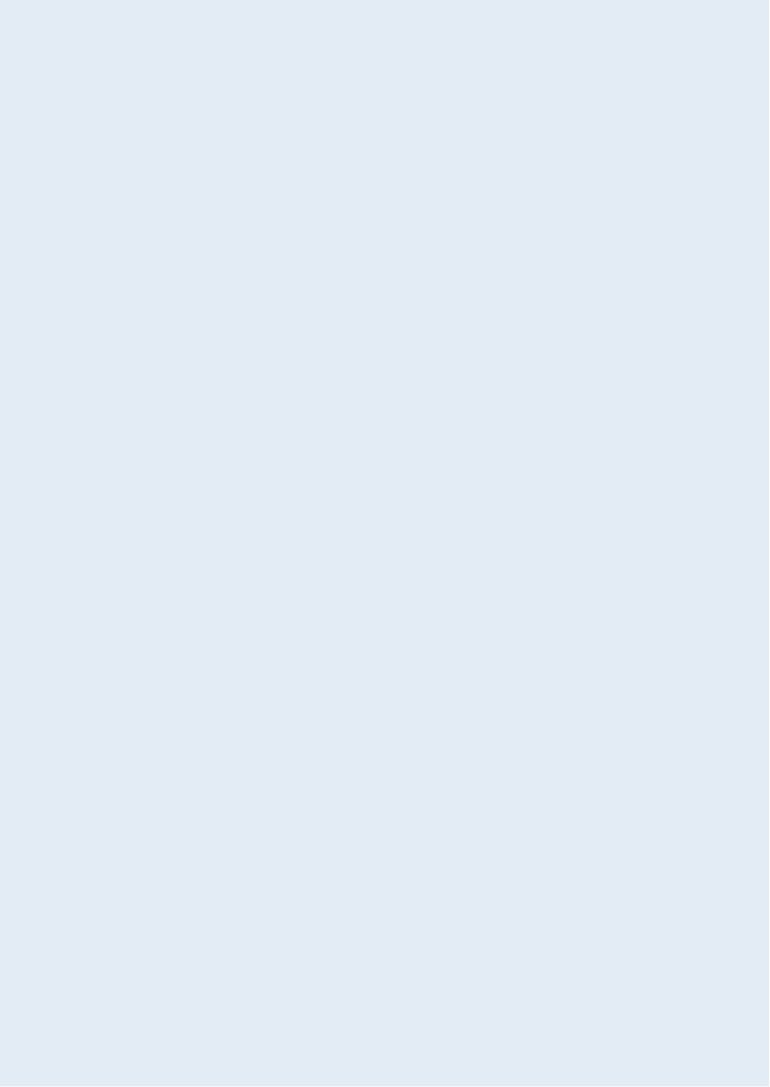 序号单位名称单位基本性质经费形式1中共秦皇岛市山海关区委组织部行政单位财政拨款第二部分2020年部门决算情况说明2020年收入情况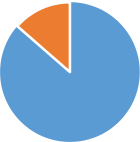 财政拨款收入       其他收入支出情况15.63%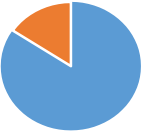 基本支出   项目支出0.42%6.50%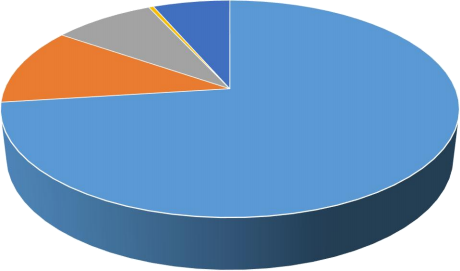 8.52%11.58%73.00%一般公共服务        社会保障和就业         卫生健康        农林水         住房保障一、 基本情况项目名称基层党建工作经费基层党建工作经费基层党建工作经费基层党建工作经费实施(主管）单位中共秦皇岛市山海关区委组织部中共秦皇岛市山海关区委组织部中共秦皇岛市山海关区委组织部二、预算执行情况预算安排情况（调整后）预算安排情况（调整后）预算安排情况（调整后）资金到位情况资金到位情况资金到位情况资金执行情况资金执行情况预算执行进度二、预算执行情况预算数：1414到位数：到位数：14执行数：14100%二、预算执行情况其中：财政资金1414其中：财政资金其中：财政资金14其中：财政资金14100%二、预算执行情况其他其他其他其他100%三、 目标完成情况年度预期目标年度预期目标年度预期目标年度预期目标年度预期目标具体完成情况具体完成情况具体完成情况总体完成率三、 目标完成情况加强党员队伍建设，提高党员素质加强党员队伍建设，提高党员素质加强党员队伍建设，提高党员素质加强党员队伍建设，提高党员素质加强党员队伍建设，提高党员素质保障全区基层党组织工作正常运转保障全区基层党组织工作正常运转保障全区基层党组织工作正常运转100%四、 年度绩效指标完成情况一级指标一级指标二级指标二级指标三级指标三级指标预期指标值实际完成值自评得分四、 年度绩效指标完成情况产出指标（50）产出指标（50）数量指标数量指标指 标 1指 标 1≥90 考核和党建述职工作完成率100%50四、 年度绩效指标完成情况产出指标（50）产出指标（50）质量指标质量指标指 标 1指 标 1四、 年度绩效指标完成情况产出指标（50）产出指标（50）时效指标时效指标完成率完成率四、 年度绩效指标完成情况产出指标（50）产出指标（50）成本指标成本指标指 标 1指 标 1四、 年度绩效指标完成情况效益指标（30）效益指标（30）经济效益指标经济效益指标指 标 1指 标 1≥90 发展党员工作完成率100%30四、 年度绩效指标完成情况效益指标（30）效益指标（30）社会效益指标社会效益指标指 标 1指 标 1四、 年度绩效指标完成情况效益指标（30）效益指标（30）生态效益指标生态效益指标指 标 1指 标 1四、 年度绩效指标完成情况效益指标（30）效益指标（30）可持续影响指标可持续影响指标指 标 1指 标 1四、 年度绩效指标完成情况满意度指标（10）满意度指标（10）满意度指标满意度指标指 标 1指 标 1≥90 基层党建平台建设完成率100%10四、 年度绩效指标完成情况预算执行率（10）预算执行率（10）预算执行率预算执行率圆满完成本项工作任务圆满完成本项工作任务≥90 保障日常工作正常运行100%10四、 年度绩效指标完成情况总分总分总分总分总分总分总分总分100五、  存在问题、原因及下一步整改措施一、 基本情况项目名称项目名称项目名称2020 年网络运维服务费2020 年网络运维服务费实施(主管）单位中共秦皇岛市山海关区委组织部中共秦皇岛市山海关区委组织部中共秦皇岛市山海关区委组织部中共秦皇岛市山海关区委组织部中共秦皇岛市山海关区委组织部二、预算执行情况预算安排情况（调整后）预算安排情况（调整后）预算安排情况（调整后）预算安排情况（调整后）资金到位情况资金到位情况资金执行情况资金执行情况资金执行情况资金执行情况预算执行进度二、预算执行情况预算数：预算数：5.35.3到位数：5.3执行数：执行数：5.35.3100%二、预算执行情况其中：财政资金其中：财政资金5.35.3其中：财政资金5.3其中：财政资金其中：财政资金5.35.3100%二、预算执行情况其他其他其他其他其他100%三、 目标完成情况年度预期目标年度预期目标年度预期目标年度预期目标年度预期目标具体完成情况具体完成情况具体完成情况具体完成情况具体完成情况总体完成率三、 目标完成情况按照上级要求开展工作按照上级要求开展工作按照上级要求开展工作按照上级要求开展工作按照上级要求开展工作2020 年公务员工资系统网络运行维护费用2020 年公务员工资系统网络运行维护费用2020 年公务员工资系统网络运行维护费用2020 年公务员工资系统网络运行维护费用2020 年公务员工资系统网络运行维护费用100%四、 年度绩效指标完成情况一级指标二级指标二级指标二级指标三级指标三级指标三级指标预期指标值预期指标值实际完成值自评得分四、 年度绩效指标完成情况产出指标（50）数量指标数量指标数量指标指 标 1指 标 1指 标 1四、 年度绩效指标完成情况产出指标（50）质量指标质量指标质量指标指 标 1指 标 1指 标 1四、 年度绩效指标完成情况产出指标（50）时效指标时效指标时效指标完成率完成率完成率长期使用性长期使用性100%50四、 年度绩效指标完成情况产出指标（50）成本指标成本指标成本指标指 标 1指 标 1指 标 1四、 年度绩效指标完成情况效益指标（30）经济效益指标经济效益指标经济效益指标指 标 1指 标 1指 标 1四、 年度绩效指标完成情况效益指标（30）社会效益指标社会效益指标社会效益指标指 标 1指 标 1指 标 1四、 年度绩效指标完成情况效益指标（30）生态效益指标生态效益指标生态效益指标指 标 1指 标 1指 标 1四、 年度绩效指标完成情况效益指标（30）可持续影响指标可持续影响指标可持续影响指标指 标 1指 标 1指 标 1长期使用性长期使用性100%30四、 年度绩效指标完成情况满意度指标（10）满意度指标满意度指标满意度指标指 标 1指 标 1指 标 1≥90 满意数量占总数比例≥90 满意数量占总数比例100%10四、 年度绩效指标完成情况预算执行率（10）圆满完成本项工作任务圆满完成本项工作任务圆满完成本项工作任务≥90 保障日常工作正常运行≥90 保障日常工作正常运行100%10四、 年度绩效指标完成情况总分总分总分总分总分总分总分总分总分总分100五、 存在问题、原因及下一步整改措施一、 基本情况项目名称项目名称区重点工作大督查经费区重点工作大督查经费实施(主管）单位中共秦皇岛市山海关区委组织部中共秦皇岛市山海关区委组织部中共秦皇岛市山海关区委组织部中共秦皇岛市山海关区委组织部中共秦皇岛市山海关区委组织部二、预算执行情况预算安排情况（调整后）预算安排情况（调整后）预算安排情况（调整后）资金到位情况资金到位情况资金执行情况资金执行情况资金执行情况资金执行情况预算执行进度二、预算执行情况预算数：预算数：18.0948到位数：18.0948执行数：执行数：18.094818.0948100%二、预算执行情况其中：财政资金其中：财政资金18.0948其中：财政资金18.0948其中：财政资金其中：财政资金18.094818.0948100%二、预算执行情况其他其他其他其他其他100%三、 目标完成情况年度预期目标年度预期目标年度预期目标年度预期目标具体完成情况具体完成情况具体完成情况具体完成情况具体完成情况总体完成率三、 目标完成情况保障全区大督查工作顺利开展保障全区大督查工作顺利开展保障全区大督查工作顺利开展保障全区大督查工作顺利开展保障全区大督查工作顺利开展保障全区大督查工作顺利开展保障全区大督查工作顺利开展保障全区大督查工作顺利开展保障全区大督查工作顺利开展100%四、 年度绩效指标完成情况一级指标二级指标二级指标三级指标三级指标三级指标预期指标值预期指标值实际完成值自评得分四、 年度绩效指标完成情况产出指标（50）数量指标数量指标指 标 1指 标 1指 标 1≥90 各项工作完成率≥90 各项工作完成率100%50四、 年度绩效指标完成情况产出指标（50）质量指标质量指标指 标 1指 标 1指 标 1四、 年度绩效指标完成情况产出指标（50）时效指标时效指标完成率完成率完成率四、 年度绩效指标完成情况产出指标（50）成本指标成本指标指 标 1指 标 1指 标 1四、 年度绩效指标完成情况效益指标（30）经济效益指标经济效益指标指 标 1指 标 1指 标 1四、 年度绩效指标完成情况效益指标（30）社会效益指标社会效益指标指 标 1指 标 1指 标 1≥90 各项工作达标率≥90 各项工作达标率100%30四、 年度绩效指标完成情况效益指标（30）生态效益指标生态效益指标指 标 1指 标 1指 标 1四、 年度绩效指标完成情况效益指标（30）可持续影响指标可持续影响指标指 标 1指 标 1指 标 1四、 年度绩效指标完成情况满意度指标（10）满意度指标满意度指标服务对象满意度服务对象满意度服务对象满意度≥90 各项工作完成率≥90 各项工作完成率100%10四、 年度绩效指标完成情况预算执行率（10）预算执行率预算执行率圆满完成本项工作任务圆满完成本项工作任务圆满完成本项工作任务≥90 保障日常工作正常运行≥90 保障日常工作正常运行100%10四、 年度绩效指标完成情况总分总分总分总分总分总分总分总分总分100五、 存在问题、原因及下一步整改一、 基本情况项目名称项目名称”2019 年度干部考核奖励金“”2019 年度干部考核奖励金“”2019 年度干部考核奖励金“实施(主管）单位中共秦皇岛市山海关区委组织部中共秦皇岛市山海关区委组织部中共秦皇岛市山海关区委组织部二、预算执行情况预算安排情况（调整后）预算安排情况（调整后）预算安排情况（调整后）资金到位情况资金到位情况资金到位情况资金执行情况资金执行情况预算执行进度二、预算执行情况预算数：预算数：29.905到位数：到位数：29.905执行数：29.905100%二、预算执行情况其中：财政资金其中：财政资金29.905其中：财政资金其中：财政资金29.905其中：财政资金29.905100%二、预算执行情况其他其他其他其他其他100%三、 目标完成情况年度预期目标年度预期目标年度预期目标年度预期目标年度预期目标具体完成情况具体完成情况具体完成情况总体完成率三、 目标完成情况完成干部考核工作完成干部考核工作完成干部考核工作完成干部考核工作完成干部考核工作圆满完成本项工作任务圆满完成本项工作任务圆满完成本项工作任务100%三、 目标完成情况产出指标（50）数量指标数量指标数量指标指标 1指标 1≥90 保障发放数量100%50三、 目标完成情况产出指标（50）质量指标质量指标质量指标指标 1指标 1三、 目标完成情况产出指标（50）时效指标时效指标时效指标完成率完成率三、 目标完成情况产出指标（50）成本指标成本指标成本指标指标 1指标 1三、 目标完成情况效益指标（30）经济效益指标经济效益指标经济效益指标指标 1指标 1三、 目标完成情况效益指标（30）社会效益指标社会效益指标社会效益指标指标 1指标 1三、 目标完成情况效益指标（30）生态效益指标生态效益指标生态效益指标指标 1指标 1三、 目标完成情况效益指标（30）可持续影响指标可持续影响指标可持续影响指标指标 1指标 1≥90 各项工作完成率100%30三、 目标完成情况满意度指标（10）满意度指标满意度指标满意度指标指标 1指标 1≥90 接受奖励干部满意率100%10预算执行率（10）预算执行率预算执行率预算执行率圆满完成本项工作任务圆满完成本项工作任务≥90 保障日常工作正常运行100%10总分总分总分总分总分总分总分总分100五、 存在问题、原因及下一步整改措施一、 基本情况项目名称项目名称主题教育工作经费主题教育工作经费实施(主管）单位中共秦皇岛市山海关区委组织部中共秦皇岛市山海关区委组织部中共秦皇岛市山海关区委组织部中共秦皇岛市山海关区委组织部二、预算执行情况预算安排情况（调整后）预算安排情况（调整后）预算安排情况（调整后）资金到位情况资金到位情况资金执行情况资金执行情况资金执行情况预算执行进度二、预算执行情况预算数：预算数：9.9955到位数：9.9955执行数：执行数：9.9955100%二、预算执行情况其中：财政资金其中：财政资金9.9955其中：财政资金9.9955其中：财政资金其中：财政资金9.9955100%二、预算执行情况其他其他其他其他其他100%三、 目标完成情况年度预期目标年度预期目标年度预期目标年度预期目标具体完成情况具体完成情况具体完成情况具体完成情况总体完成率三、 目标完成情况巩固深化“不忘初心，牢记使命 ”主题教育成果巩固深化“不忘初心，牢记使命 ”主题教育成果巩固深化“不忘初心，牢记使命 ”主题教育成果巩固深化“不忘初心，牢记使命 ”主题教育成果圆满完成本项工作任务圆满完成本项工作任务圆满完成本项工作任务圆满完成本项工作任务100%四、 年度绩效指标完成情况一级指标二级指标二级指标三级指标三级指标预期指标值实际完成值实际完成值自评得分四、 年度绩效指标完成情况产出指标（50）数量指标数量指标指标 1指标 1四、 年度绩效指标完成情况产出指标（50）质量指标质量指标指标 1指标 1四、 年度绩效指标完成情况产出指标（50）时效指标时效指标完成率完成率≥90 工作完成率100%100%50四、 年度绩效指标完成情况产出指标（50）成本指标成本指标指标 1指标 1四、 年度绩效指标完成情况效益指标（30）经济效益指标经济效益指标指标 1指标 1≥90 社会影响力100%100%30社会效益指标社会效益指标指标 1指标 1生态效益指标生态效益指标指标 1指标 1可持续影响指标可持续影响指标指标 1指标 1满意度指标（10）满意度指标满意度指标指标 1指标 1≥90 群众对党员的满意度100%100%10预算执行率（10）预算执行率预算执行率圆满完成本项工作任务圆满完成本项工作任务≥90 保障日常工作正常运行100%100%10总分总分总分总分总分总分总分总分100五、 存在问题、原因及下一步整改措施一、 基本情况项目名称2020 年度选调生到村任职中央财政补助资金2020 年度选调生到村任职中央财政补助资金2020 年度选调生到村任职中央财政补助资金2020 年度选调生到村任职中央财政补助资金实施(主管）单位中共秦皇岛市山海关区委组织部中共秦皇岛市山海关区委组织部中共秦皇岛市山海关区委组织部中共秦皇岛市山海关区委组织部中共秦皇岛市山海关区委组织部二、预算执行情况预算安排情况（调整后）预算安排情况（调整后）预算安排情况（调整后）资金到位情况资金到位情况资金到位情况资金执行情况资金执行情况资金执行情况预算执行进度预算执行进度二、预算执行情况预算数：预算数：2.20304到位数：到位数：2.20304执行数：执行数：2.20304100%100%二、预算执行情况其中：财政资金其中：财政资金2.20304其中：财政资金其中：财政资金2.20304其中：财政资金其中：财政资金2.20304100%100%二、预算执行情况其他其他其他其他其他其他100%100%三、 目标完成情况年度预期目标年度预期目标年度预期目标年度预期目标年度预期目标具体完成情况具体完成情况具体完成情况具体完成情况总体完成率总体完成率三、 目标完成情况巩固深化“不忘初心，牢记使命 ”主题教育成果巩固深化“不忘初心，牢记使命 ”主题教育成果巩固深化“不忘初心，牢记使命 ”主题教育成果巩固深化“不忘初心，牢记使命 ”主题教育成果巩固深化“不忘初心，牢记使命 ”主题教育成果圆满完成本项工作任务圆满完成本项工作任务圆满完成本项工作任务圆满完成本项工作任务100%100%四、 年度绩效指标完成情一级指标二级指标二级指标二级指标三级指标三级指标预期指标值实际完成值实际完成值自评得分自评得分况产出指标（50）数量指标数量指标数量指标指标 1指标 1≥90 确保补贴人数100%100%100%50况产出指标（50）质量指标质量指标质量指标指标 1指标 1况产出指标（50）时效指标时效指标时效指标完成率完成率况产出指标（50）成本指标成本指标成本指标指标 1指标 1况效益指标（30）经济效益指标经济效益指标经济效益指标指标 1指标 1≥90 社会影响力100%100%100%30况效益指标（30）社会效益指标社会效益指标社会效益指标指标 1指标 1况效益指标（30）生态效益指标生态效益指标生态效益指标指标 1指标 1况效益指标（30）可持续影响指标可持续影响指标可持续影响指标指标 1指标 1况满意度指标（10）满意度指标满意度指标满意度指标指标 1指标 1≥90 选调生的满意度100%100%100%10况预算执行率（10）预算执行率预算执行率预算执行率圆满完成本项工作任务圆满完成本项工作任务≥90 保障日常工作正常运行100%100%100%10况总分总分总分总分总分总分总分总分总分总分100五、 存在问题、原因及下一步整改措施一、 基本情况项目名称下达2019 年老党员生活补贴中央第二批补助资金下达2019 年老党员生活补贴中央第二批补助资金下达2019 年老党员生活补贴中央第二批补助资金下达2019 年老党员生活补贴中央第二批补助资金实施(主管）单位中共秦皇岛市山海关区委组织部中共秦皇岛市山海关区委组织部中共秦皇岛市山海关区委组织部中共秦皇岛市山海关区委组织部二、预算执行情况预算安排情况（调整后）预算安排情况（调整后）预算安排情况（调整后）资金到位情况资金到位情况资金到位情况资金执行情况资金执行情况资金执行情况预算执行进度二、预算执行情况预算数：预算数：0.04到位数：到位数：0.04执行数：执行数：0.04100%其中：财政资金其中：财政资金0.04其中：财政资金其中：财政资金0.04其中：财政资金其中：财政资金0.04其他其他其他其他其他其他三、 目标完成情况年度预期目标年度预期目标年度预期目标年度预期目标年度预期目标具体完成情况具体完成情况具体完成情况具体完成情况总体完成率三、 目标完成情况通过发放老党员生活补贴补助资金，使老党员的基本生活得到有效保障与改善通过发放老党员生活补贴补助资金，使老党员的基本生活得到有效保障与改善通过发放老党员生活补贴补助资金，使老党员的基本生活得到有效保障与改善通过发放老党员生活补贴补助资金，使老党员的基本生活得到有效保障与改善通过发放老党员生活补贴补助资金，使老党员的基本生活得到有效保障与改善圆满完成本项工作任务圆满完成本项工作任务圆满完成本项工作任务圆满完成本项工作任务100%四、 年度绩效指标完成情况一级指标二级指标二级指标二级指标三级指标三级指标预期指标值实际完成值实际完成值自评得分四、 年度绩效指标完成情况产出指标（50）数量指标数量指标数量指标指标 1指标 1≥90 资金发放率100%100%50四、 年度绩效指标完成情况产出指标（50）质量指标质量指标质量指标指标 1指标 1四、 年度绩效指标完成情况产出指标（50）时效指标时效指标时效指标完成率完成率四、 年度绩效指标完成情况产出指标（50）成本指标成本指标成本指标指标 1指标 1四、 年度绩效指标完成情况效益指标（30）经济效益指标经济效益指标经济效益指标指标 1指标 1四、 年度绩效指标完成情况效益指标（30）社会效益指标社会效益指标社会效益指标指标 1指标 1≥90 改善老党员生活100%100%30四、 年度绩效指标完成情况效益指标（30）生态效益指标生态效益指标生态效益指标指标 1指标 1四、 年度绩效指标完成情况效益指标（30）可持续影响指标可持续影响指标可持续影响指标指标 1指标 1四、 年度绩效指标完成情况满意度指标（10）满意度指标满意度指标满意度指标指标 1指标 1≥90 老党员的满意度100%100%10四、 年度绩效指标完成情况预算执行率（10）预算执行率预算执行率预算执行率圆满完成本项工作任务圆满完成本项工作任务≥90 保障日常工作正常运行100%100%10四、 年度绩效指标完成情况总分总分总分总分总分总分总分总分总分100五、 存在问题、原因及下一步整改措施一、 基本情况项目名称项目名称提前下达 2019 年老党员生活补贴中央补助经费预算提前下达 2019 年老党员生活补贴中央补助经费预算实施(主管）单位中共秦皇岛市山海关区委组织部中共秦皇岛市山海关区委组织部中共秦皇岛市山海关区委组织部中共秦皇岛市山海关区委组织部二、预算执行情况预算安排情况（调整后）预算安排情况（调整后）预算安排情况（调整后）资金到位情况资金到位情况资金执行情况资金执行情况资金执行情况预算执行进度二、预算执行情况预算数：预算数：0.9到位数：0.9执行数：执行数：0.9100%二、预算执行情况其中：财政资金其中：财政资金0.9其中：财政资金0.9其中：财政资金其中：财政资金0.9100%二、预算执行情况其他其他其他其他其他100%三、 目标完成情况年度预期目标年度预期目标年度预期目标年度预期目标具体完成情况具体完成情况具体完成情况具体完成情况总体完成率三、 目标完成情况通过发放老党员生活补贴补助资金，使老党员的基本生活得到有效保障与改善通过发放老党员生活补贴补助资金，使老党员的基本生活得到有效保障与改善通过发放老党员生活补贴补助资金，使老党员的基本生活得到有效保障与改善通过发放老党员生活补贴补助资金，使老党员的基本生活得到有效保障与改善圆满完成本项工作任务圆满完成本项工作任务圆满完成本项工作任务圆满完成本项工作任务100%四、 年度绩效指标完成情况一级指标二级指标二级指标三级指标三级指标预期指标值实际完成值实际完成值自评得分四、 年度绩效指标完成情况产出指标（50）数量指标数量指标指标 1指标 1≥90 资金发放率100%100%50四、 年度绩效指标完成情况产出指标（50）质量指标质量指标指标 1指标 1四、 年度绩效指标完成情况产出指标（50）时效指标时效指标完成率完成率四、 年度绩效指标完成情况产出指标（50）成本指标成本指标指标 1指标 1四、 年度绩效指标完成情况效益指标（30）经济效益指标经济效益指标指标 1指标 1四、 年度绩效指标完成情况效益指标（30）社会效益指标社会效益指标指标 1指标 1≥90 改善老党员生活100%100%30四、 年度绩效指标完成情况效益指标（30）生态效益指标生态效益指标指标 1指标 1四、 年度绩效指标完成情况效益指标（30）可持续影响指标可持续影响指标指标 1指标 1四、 年度绩效指标完成情况满意度指标（10）满意度指标满意度指标指标 1指标 1≥90 老党员的满意度100%100%10四、 年度绩效指标完成情况预算执行率（10）预算执行率预算执行率圆满完成本项工作任务圆满完成本项工作任务≥90 保障日常工作正常运行100%100%10四、 年度绩效指标完成情况总分总分总分总分总分总分总分总分100五、 存在问题、原因及下一步整改措施一、 基本情况项目名称项目名称提前下达 2019 年老党员生活补贴省级补助经费提前下达 2019 年老党员生活补贴省级补助经费提前下达 2019 年老党员生活补贴省级补助经费实施(主管）单位实施(主管）单位中共秦皇岛市山海关区委组织部中共秦皇岛市山海关区委组织部中共秦皇岛市山海关区委组织部中共秦皇岛市山海关区委组织部二、预算执行情况预算安排情况（调整后）预算安排情况（调整后）预算安排情况（调整后）资金到位情况资金到位情况资金到位情况资金到位情况资金执行情况资金执行情况资金执行情况预算执行进度二、预算执行情况预算数：预算数：0.1到位数：到位数：0.10.1执行数：执行数：0.1100%二、预算执行情况其中：财政资金其中：财政资金0.1其中：财政资金其中：财政资金0.10.1其中：财政资金其中：财政资金0.1100%二、预算执行情况其他其他其他其他其他其他100%三、 目标完成情况年度预期目标年度预期目标年度预期目标年度预期目标年度预期目标具体完成情况具体完成情况具体完成情况具体完成情况具体完成情况总体完成率三、 目标完成情况通过发放老党员生活补贴补助资金，使老党员的基本生活得到有效保障与改善通过发放老党员生活补贴补助资金，使老党员的基本生活得到有效保障与改善通过发放老党员生活补贴补助资金，使老党员的基本生活得到有效保障与改善通过发放老党员生活补贴补助资金，使老党员的基本生活得到有效保障与改善通过发放老党员生活补贴补助资金，使老党员的基本生活得到有效保障与改善圆满完成本项工作任务圆满完成本项工作任务圆满完成本项工作任务圆满完成本项工作任务圆满完成本项工作任务100%四、 年度绩效指标完成情况一级指标二级指标二级指标二级指标三级指标三级指标预期指标值预期指标值实际完成值实际完成值自评得分四、 年度绩效指标完成情况产出指标（50）数量指标数量指标数量指标指标 1指标 1≥90 资金发放率≥90 资金发放率100%100%50四、 年度绩效指标完成情况产出指标（50）质量指标质量指标质量指标指标 1指标 1四、 年度绩效指标完成情况产出指标（50）时效指标时效指标时效指标完成率完成率四、 年度绩效指标完成情况产出指标（50）成本指标成本指标成本指标指标 1指标 1四、 年度绩效指标完成情况效益指标（30）经济效益指标经济效益指标经济效益指标指标 1指标 1四、 年度绩效指标完成情况效益指标（30）社会效益指标社会效益指标社会效益指标指标 1指标 1≥90 改善老党员生活≥90 改善老党员生活100%100%30四、 年度绩效指标完成情况效益指标（30）生态效益指标生态效益指标生态效益指标指标 1指标 1四、 年度绩效指标完成情况效益指标（30）可持续影响指标可持续影响指标可持续影响指标指标 1指标 1四、 年度绩效指标完成情况满意度指标（10）满意度指标满意度指标满意度指标指标 1指标 1≥90 老党员的满意度≥90 老党员的满意度100%100%10四、 年度绩效指标完成情况预算执行率（10）预算执行率预算执行率预算执行率圆满完成本项工作任务圆满完成本项工作任务≥90 保障日常工作正常运行≥90 保障日常工作正常运行100%100%10四、 年度绩效指标完成情况总分总分总分总分总分总分总分总分总分总分100五、 存在问题、原因及下一步整改措施一、 基本情况项目名称项目名称提前下达 2019 年老党员生活补贴市级补助经费提前下达 2019 年老党员生活补贴市级补助经费实施(主管）单位中共秦皇岛市山海关区委组织部中共秦皇岛市山海关区委组织部中共秦皇岛市山海关区委组织部二、预算执行情况预算安排情况（调整后）预算安排情况（调整后）预算安排情况（调整后）资金到位情况资金到位情况资金执行情况资金执行情况预算执行进度二、预算执行情况预算数：预算数：0.6到位数：0.6执行数：0.6100%二、预算执行情况其中：财政资金其中：财政资金0.6其中：财政资金0.6其中：财政资金0.6100%二、预算执行情况其他其他其他其他100%三、 目标完成情况年度预期目标年度预期目标年度预期目标年度预期目标具体完成情况具体完成情况具体完成情况总体完成率三、 目标完成情况通过发放老党员生活补贴补助资金，使老党员的基本生活得到有效保障与改善通过发放老党员生活补贴补助资金，使老党员的基本生活得到有效保障与改善通过发放老党员生活补贴补助资金，使老党员的基本生活得到有效保障与改善通过发放老党员生活补贴补助资金，使老党员的基本生活得到有效保障与改善圆满完成本项工作任务圆满完成本项工作任务圆满完成本项工作任务100%四、 年度绩效指标完成情况一级指标二级指标二级指标三级指标三级指标预期指标值实际完成值自评得分四、 年度绩效指标完成情况产出指标（50）数量指标数量指标指标 1指标 1≥90 资金发放率100%50四、 年度绩效指标完成情况产出指标（50）质量指标质量指标指标 1指标 1四、 年度绩效指标完成情况产出指标（50）时效指标时效指标完成率完成率四、 年度绩效指标完成情况效益指标（30）经济效益指标经济效益指标指标 1指标 1四、 年度绩效指标完成情况效益指标（30）社会效益指标社会效益指标指标 1指标 1≥90 改善老党员生活100%30四、 年度绩效指标完成情况效益指标（30）生态效益指标生态效益指标指标 1指标 1四、 年度绩效指标完成情况效益指标（30）可持续影响指标可持续影响指标指标 1指标 1四、 年度绩效指标完成情况满意度指标（10）满意度指标满意度指标指标 1指标 1≥90 老党员的满意度100%10预算执行率（10）预算执行率预算执行率圆满完成本项工作任务圆满完成本项工作任务≥90 保障日常工作正常运行100%10总分总分总分总分总分总分总分100五、 存在问题、原因及下一步整改措施一、 基本情况项目名称项目名称车辆保险费车辆保险费实施(主管）单位中共秦皇岛市山海关区委组织部中共秦皇岛市山海关区委组织部中共秦皇岛市山海关区委组织部中共秦皇岛市山海关区委组织部二、预算执行情况预算安排情况（调整后）预算安排情况（调整后）预算安排情况（调整后）资金到位情况资金到位情况资金执行情况资金执行情况资金执行情况预算执行进度二、预算执行情况预算数：预算数：0.673077到位数：0.673077执行数：执行数：0.673077100%二、预算执行情况其中：财政资金其中：财政资金0.673077其中：财政资金0.673077其中：财政资金其中：财政资金0.673077100%二、预算执行情况其他其他其他其他其他100%三、 目标完成情况年度预期目标年度预期目标年度预期目标年度预期目标具体完成情况具体完成情况具体完成情况具体完成情况总体完成率三、 目标完成情况及时缴纳车辆保险等项费用，保障车辆顺利运行及时缴纳车辆保险等项费用，保障车辆顺利运行及时缴纳车辆保险等项费用，保障车辆顺利运行及时缴纳车辆保险等项费用，保障车辆顺利运行圆满完成 2020 年度本项工作任务圆满完成 2020 年度本项工作任务圆满完成 2020 年度本项工作任务圆满完成 2020 年度本项工作任务100%四、 年度绩效指标完成情况一级指标二级指标二级指标三级指标三级指标预期指标值实际完成值实际完成值自评得分四、 年度绩效指标完成情况产出指标（50）数量指标数量指标指标 1指标 1四、 年度绩效指标完成情况产出指标（50）质量指标质量指标指标 1指标 1≥90 保障紧急处置到位效率100%100%50四、 年度绩效指标完成情况产出指标（50）时效指标时效指标完成率完成率四、 年度绩效指标完成情况产出指标（50）成本指标成本指标指标 1指标 1四、 年度绩效指标完成情况效益指标（30）经济效益指标经济效益指标指标 1指标 1四、 年度绩效指标完成情况效益指标（30）社会效益指标社会效益指标指标 1指标 1≥90 保障各项工作正100%100%30常运转生态效益指标生态效益指标指标 1指标 1可持续影响指标可持续影响指标指标 1指标 1满意度指标（10）满意度指标满意度指标服务对象满意度服务对象满意度≥90 保障机要文件正常收发完成率100%100%10预算执行率（10）预算执行率预算执行率圆满完成本项工作任务圆满完成本项工作任务≥90 保障日常工作正常运行100%100%10总分总分总分总分总分总分总分总分100五、 存在问题、原因及下一步整改措施一、 基本情况项目名称项目名称综合事务经费综合事务经费实施(主管）单位中共秦皇岛市山海关区委组织部中共秦皇岛市山海关区委组织部中共秦皇岛市山海关区委组织部中共秦皇岛市山海关区委组织部中共秦皇岛市山海关区委组织部二、预算执行情况预算安排情况（调整后）预算安排情况（调整后）预算安排情况（调整后）资金到位情况资金到位情况资金执行情况资金执行情况资金执行情况预算执行进度预算执行进度二、预算执行情况预算数：预算数：9.814896到位数：9.814896执行数：执行数：9.814896100%100%二、预算执行情况其中：财政资金其中：财政资金9.814896其中：财政资金9.814896其中：财政资金其中：财政资金9.814896100%100%二、预算执行情况其他其他其他其他其他100%100%三、 目标完成情况年度预期目标年度预期目标年度预期目标年度预期目标具体完成情况具体完成情况具体完成情况具体完成情况总体完成率总体完成率三、 目标完成情况保障机关工作正常高效运转保障机关工作正常高效运转保障机关工作正常高效运转保障机关工作正常高效运转圆满完成本项工作任务圆满完成本项工作任务圆满完成本项工作任务圆满完成本项工作任务100%100%四、 年度绩效指标完成情况一级指标二级指标二级指标三级指标三级指标预期指标值实际完成值实际完成值自评得分自评得分四、 年度绩效指标完成情况产出指标（50）数量指标数量指标指标 1指标 1质量指标质量指标指标 1指标 1≥90 保障运转率100%100%100%50时效指标时效指标完成率完成率成本指标成本指标指标 1指标 1效益指标（30）经济效益指标经济效益指标指标 1指标 1效益指标（30）社会效益指标社会效益指标指标 1指标 1≥90 任务完成率100%100%100%30效益指标（30）生态效益指标生态效益指标指标 1指标 1效益指标（30）可持续影响指标可持续影响指标指标 1指标 1满意度指标（10）满意度指标满意度指标指标 1指标 1≥90 服务对象满意度100%100%100%10预算执行率（10）预算执行率预算执行率圆满完成本项工作任务圆满完成本项工作任务≥90 保障日常工作正常运行100%100%100%10总分总分总分总分总分总分总分总分总分100五、 存在问题、原因及下一步整改措施一、 基本情况项目名称项目名称2018 年干部考核经费2018 年干部考核经费实施(主管）单位中共秦皇岛市山海关区委组织部中共秦皇岛市山海关区委组织部中共秦皇岛市山海关区委组织部中共秦皇岛市山海关区委组织部二、预算执行情况预算安排情况（调整后）预算安排情况（调整后）预算安排情况（调整后）资金到位情况资金到位情况资金执行情况资金执行情况资金执行情况预算执行进度二、预算执行情况预算数：预算数：0.15到位数：0.15执行数：执行数：0.15100%二、预算执行情况其中：财政资金其中：财政资金0.15其中：财政资金0.15其中：财政资金其中：财政资金0.15100%二、预算执行情况其他其他其他其他其他100%三、 目标完成情况年度预期目标年度预期目标年度预期目标年度预期目标具体完成情况具体完成情况具体完成情况具体完成情况总体完成率完成干部考核工作完成干部考核工作完成干部考核工作完成干部考核工作圆满完成本项工作任务圆满完成本项工作任务圆满完成本项工作任务圆满完成本项工作任务100%100%四、 年度绩效指标完成情况一级指标二级指标二级指标三级指标三级指标预期指标值实际完成值实际完成值自评得分自评得分四、 年度绩效指标完成情况产出指标（50）数量指标数量指标指标 1指标 1≥90 保障发放数量100%100%5050四、 年度绩效指标完成情况产出指标（50）质量指标质量指标指标 1指标 1四、 年度绩效指标完成情况产出指标（50）时效指标时效指标完成率完成率四、 年度绩效指标完成情况产出指标（50）成本指标成本指标指标 1指标 1四、 年度绩效指标完成情况效益指标（30）经济效益指标经济效益指标指标 1指标 1四、 年度绩效指标完成情况效益指标（30）社会效益指标社会效益指标指标 1指标 1四、 年度绩效指标完成情况效益指标（30）生态效益指标生态效益指标指标 1指标 1四、 年度绩效指标完成情况效益指标（30）可持续影响指标可持续影响指标指标 1指标 1≥90 各项工作完成率100%100%3030四、 年度绩效指标完成情况满意度指标（10）满意度指标满意度指标指标 1指标 1≥90 接受奖励干部满意率100%100%1010四、 年度绩效指标完成情况预算执行率（10）预算执行率预算执行率圆满完成本项工作任务圆满完成本项工作任务≥90 保障日常工作正常运行100%100%1010四、 年度绩效指标完成情况总分总分总分总分总分总分总分总分100100五、 存在问题、原因及下一步整改措施第三部分 相关名词解释收入支出决算总表部门： 中共秦皇岛市山海关区委组织部收入支出决算总表部门： 中共秦皇岛市山海关区委组织部收入支出决算总表部门： 中共秦皇岛市山海关区委组织部收入支出决算总表部门： 中共秦皇岛市山海关区委组织部公开 01 表金额单位：万元公开 01 表金额单位：万元收入收入收入支出支出支出项目行次金额项目行次金额栏次1栏次2一、一般公共预算财政拨款收入1542.10一、一般公共服务支出32459.37二、政府性基金预算财政拨款收入2二、外交支出33三、 国有资本经营预算财政拨款收入3三、 国防支出34四、上级补助收入4四、公共安全支出35五、事业收入5五、教育支出36六、经营收入6六、科学技术支出37七、附属单位上缴收入7七、文化旅游体育与传媒支出38八、其他收入8八、社会保障和就业支出3965.209九、卫生健康支出4045.1410十、节能环保支出4111十一、城乡社区支出4212十二、农林水支出432.2013十三、交通运输支出4414十四、资源勘探工业信息等支出4515十五、商业服务业等支出4616十六、金融支出4717十七、援助其他地区支出4818十八、 自然资源海洋气象等支出4919十九、住房保障支出5034.4320二十、粮油物资储备支出5121二十一、 国有资本经营预算支出5222二十二、灾害防治及应急管理支出5323二十三、其他支出5424二十四、债务还本支出5525二十五、债务付息支出5626二十六、抗疫特别国债安排的支出57本年收入合计27627.27本年支出合计58606.34使用非财政拨款结余28结余分配59年初结转和结余2914.97年末结转和结余6035.903061总计31642.24总计62642.24项目项目本年收入合计财政拨款收入上级补助收入事业收入经营收入附属单位上缴收入其他收入功能分类科目编码科目名称本年收入合计财政拨款收入上级补助收入事业收入经营收入附属单位上缴收入其他收入栏次栏次1234567合计合计627.27542.01201一般公共服务支出470.05388.6220132组织事务470.05388.622013201行政运行249.19202.82013250事业运行121.0798.032013299其他组织事务支出99.7987.79208社会保障和就业支出64.9361.1120805行政事业单位养老支出61.857.982080501行政单位离退休15.9212.102080505机关事业单位基本养老保险缴费支出45.8845.8820808抚恤3.133.132080899其他优抚支出3.133.13210卫生健康支出45.1445.1421011行政事业单位医疗45.1445.142101101行政单位医疗14.0614.062101102事业单位医疗7.877.872101103公务员医疗补助23.2123.21213农林水支出12.7212.7221301农业农村12.7212.722130152对高校毕业生到基层任职补助12.7212.72221住房保障支出34.4334.4322102住房改革支出34.4334.432210201住房公积金34.4334.43项目项目本年支出合计基本支出项目支出上缴上级支出经营支出对附属单位补助支出功能分类科目编码科目名称本年支出合计基本支出项目支出上缴上级支出经营支出对附属单位补助支出栏次栏次123456合计合计606.34511.5794.77201一般公共服务支出459.37368.4490.9320132组织事务459.37368.4490.932013201行政运行246.17246.172013250事业运行122.27122.272013299其他组织事务支出90.930.0090.93208社会保障和就业支出65.2063.561.6420805行政事业单位养老支出61.8461.842080501行政单位离退休15.9515.952080505机关事业单位基本养老保险缴费支出45.8845.8820808抚恤3.371.731.642080899其他优抚支出3.371.731.64210卫生健康支出45.1445.1421011行政事业单位医疗45.1445.142101101行政单位医疗14.0614.062101102事业单位医疗7.877.872101103公务员医疗补助23.2123.21213农林水支出2.200.002.2021301农业农村2.200.002.202130152对高校毕业生到基层任职补助2.200.002.20221住房保障支出34.4334.4322102住房改革支出34.4334.432210201住房公积金34.4334.43收     入收     入收     入支     出支     出支     出支     出支     出支     出项目行次金额项目行次合计一般公共预算财政拨款政府性基 金预算财 政拨款国有资本 经营预算 财政拨款栏次1栏次2345一、一般公共预算财政拨款1542.01一、一般公共服务支出33386.95386.95二、政府性基金预算财政拨款2二、外交支出34三、 国有资本经营财政拨款3三、 国防支出354四、公共安全支出365五、教育支出376六、科学技术支出387七、文化旅游体育与传媒支出398八、社会保障和就业支出4061.3861.389九、卫生健康支出4145.1445.1410十、节能环保支出4211十一、城乡社区支出4312十二、农林水支出442.202.2013十三、交通运输支出4514十四、资源勘探工业信息等支出4615十五、商业服务业等支出4716十六、金融支出4817十七、援助其他地区支出4918十八、 自然资源海洋气象等支出5019十九、住房保障支出5134.4334.4320二十、粮油物资储备支出5221二十一、 国有资本经营预算支出5322二十二、灾害防治及应急管理支出5423二十三、其他支出5525二十五、债务付息支出5726二十六、抗疫特别国债安排的支出58本年收入合计27本年支出合计59年初财政拨款结转和结余28542.01年末财政拨款结转和结余60530.10530.10一般公共预算财政拨款294.976116.8916.89政府性基金预算财政拨款304.9762国有资本经营预算财政拨款3163总计32总计64注：本表反映部门本年度一般公共预算财政拨款、政府性基金预算财政拨款和国有资本经营预算财政拨款的总收支和年末结转结余情况。注：本表反映部门本年度一般公共预算财政拨款、政府性基金预算财政拨款和国有资本经营预算财政拨款的总收支和年末结转结余情况。注：本表反映部门本年度一般公共预算财政拨款、政府性基金预算财政拨款和国有资本经营预算财政拨款的总收支和年末结转结余情况。注：本表反映部门本年度一般公共预算财政拨款、政府性基金预算财政拨款和国有资本经营预算财政拨款的总收支和年末结转结余情况。注：本表反映部门本年度一般公共预算财政拨款、政府性基金预算财政拨款和国有资本经营预算财政拨款的总收支和年末结转结余情况。注：本表反映部门本年度一般公共预算财政拨款、政府性基金预算财政拨款和国有资本经营预算财政拨款的总收支和年末结转结余情况。注：本表反映部门本年度一般公共预算财政拨款、政府性基金预算财政拨款和国有资本经营预算财政拨款的总收支和年末结转结余情况。注：本表反映部门本年度一般公共预算财政拨款、政府性基金预算财政拨款和国有资本经营预算财政拨款的总收支和年末结转结余情况。注：本表反映部门本年度一般公共预算财政拨款、政府性基金预算财政拨款和国有资本经营预算财政拨款的总收支和年末结转结余情况。项目项目本年支出本年支出本年支出功能分类科目编码科目名称小计基本支出项目支出栏次栏次123合计合计530.10438.3291.78201一般公共服务支出386.95299.0187.9320132组织事务386.95299.0187.932013201行政运行199.78199.782013250事业运行99.2399.232013299其他组织事务支出87.9387.93208社会保障和就业支出61.3859.741.6420805行政事业单位养老支出58.0158.012080501行政单位离退休12.1312.132080505机关事业单位基本养老保险缴费支出45.8845.8820808抚恤3.371.731.642080899其他优抚支出3.371.731.64210卫生健康支出45.1445.1421011行政事业单位医疗45.1445.142101101行政单位医疗14.0614.062101102事业单位医疗7.877.872101103公务员医疗补助23.2123.21213农林水支出2.202.2021301农业农村2.202.202130152对高校毕业生到基层任职补助2.202.20221住房保障支出34.4334.4322102住房改革支出34.4334.432210201住房公积金34.4334.43人员经费人员经费人员经费公用经费公用经费公用经费公用经费公用经费公用经费科目编码科目名称决算数科目编码科目名称决算数科目编码科目名称决算数301工资福利支出382.57302商品和服务支出41.55307债务利息及费用支出30101基本工资116.4230201办公费3.5430701国内债务付息30102津贴补贴73.7330202印刷费0.1330702国外债务付息30103奖金15.4330203咨询费310资本性支出30106伙食补助费30204手续费31001房屋建筑物购建30107绩效工资49.4930205水费31002办公设备购置30108机关事业单位基本养老保险缴费45.8830206电费31003专用设备购置30109职业年金缴费30207邮电费3.9831005基础设施建设30110职工基本医疗保险缴费21.9330208取暖费31006大型修缮30111公务员医疗补助缴费23.2130209物业管理费31007信息网络及软件购置更新30112其他社会保障缴费2.0630211差旅费2.8131008物资储备30113住房公积金34.4330212因公出国（境）费用31009土地补偿30114医疗费30213维修（护）费31010安置补助30199其他工资福利支出30214租赁费31011地上附着物和青苗补偿303对个人和家庭的补助14.2030215会议费31012拆迁补偿30301离休费11.1730216培训费0.0531013公务用车购置30302退休费0.6630217公务接待费31019其他交通工具购置30303退职（役）费30218专用材料费31021文物和陈列品购置30304抚恤金30224被装购置费31022无形资产购置30305生活补助1.7330225专用燃料费31099其他资本性支出30306救济费30226劳务费399其他支出30307医疗费补助30227委托业务费39906赠与30308助学金30228工会经费6.9339907国家赔偿费用支出30309奖励金0.0430229福利费4.2739908对民间非营利组织和群众性自治组织补贴30310个人农业生产补贴30231公务用车运行维护费1.0039999其他支出30311代缴社会保险费30239其他交通费用17.1230399其他对个人和家庭的补助0.6030240税金及附加费用30299其他商品和服务支出1.72人员经费合计人员经费合计396.77公用经费合计公用经费合计公用经费合计公用经费合计公用经费合计41.55预算数预算数预算数预算数预算数预算数合计因公出国（境）费公务用车购置及运行费公务用车购置及运行费公务用车购置及运行费公务接待费合计因公出国（境）费小计公务用车购置费公务用车运行费公务接待费12345618.9413.5413.545.4决算数决算数决算数决算数决算数决算数合计因公出国（境）费公务用车购置及运行费公务用车购置及运行费公务用车购置及运行费公务接待费合计因公出国（境）费小计公务用车购置费公务用车运行费公务接待费7891011128.878.878.87项目项目年初结转和结余本年收入本年支出本年支出本年支出年末结转和结余功能分类科目编码科目名称年初结转和结余本年收入小计基本支出项目支出年末结转和结余栏次栏次123456合计合计科目科目本年支出本年支出本年支出功能分类科目编码科目名称小计基本支出项目支出栏次栏次123合计合计